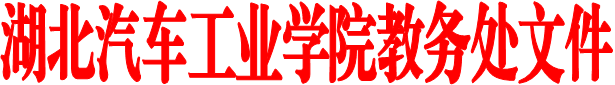 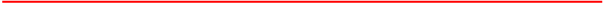 关于2024年上半年全国大学英语四、六级考试报名工作有关事项的通知各教学单位：2024年上半年全国大学英语四、六级考试口试（以下简称CET-SET）和笔试（以下简称CET）将分别于5月至6月举行，其中口试于5月18日开考英语四级，5月19日开考英语六级；笔试于6月15日上午开考英语（日语、德语、法语）四级，下午开考英语（日语、德语）六级；为确保我校网上报名工作顺利完成，现将有关事项通知如下：一、开考科目和时间（一）CET-SET科目和时间英语四级口语考试（CET-SET4）考试时间为5月18日（F241次），英语六级口语考试（CET-SET6）考试时间为5月19日（S242次）。具体场次安排如下：（二）CET考试科目和时间二、报名条件及要求    凡报考2024年上半年全国大学英语四、六级考试的学生需同时具备以下条件：1.具有湖北汽车工业学院或湖北汽车工业学院科技学院或湖北汽车工业学院继续教育学院学籍。    2.大学英语四级考试报名条件：我校22级、21级和20级在校学生均可报名（包括研究生、科技学院和继续教育学院的学生）。大学英语六级考试报名条件：大学英语四级考试分数达到425分以上（含425分）的在校生(包括研究生、科技学院、继续教育学院的学生)。3.CET-SET（口语）报考资格为完成对应级别笔试科目报考的考生，即完成本次CET4笔试报名后可报考CET-SET4，完成本次CET6笔试报名后可报考CET-SET6。4.听力残疾考生：请于3月21日前向学校教务处学籍管理科提出申请及残疾证、医院诊断等证明材料。由我校向湖北省教育考试院提出申报，经审核通过后可免除听力考试。免除听力考试残疾考生的成绩，按“考生笔试成绩(除听力部分)×总分值/笔试总分（除听力部分）”计算，且不再提供原始分数成绩报告单。三、报名时间安排、步骤（1）报名时间安排网报时间为3月20日上午11: 00 至3月28日下午 17: 00；网上缴费截止时间为3月29日17:00。在此期间，所有符合报名条件意向参加口语考试的考生均应在本校报考笔试和口试。因口试机位有限，额满为止。（2）步骤考生在规定时间内自行登录全国大学英语四、六级考试网站（网址为http://cet-bm.neea.edu.cn），点击相应栏目进行报名，完成用户注册、查证报名资格、个人信息确认、选择报考科目、网上缴费等报名手续。   四、收费标准    按照湖北省物价局、财政厅鄂价费[2006]107号和鄂价费〔2009〕108号文件规定的标准收取报名考试费,全国大学英语四、六级考试的笔试收费标准为每人每次30元，口语考试费收费标准为每人每次50元。五、注意事项1.凡单次缺考考生将不允许报名下次考试。因特殊原因不能参加考试的考生须在考前或考后一周内向教务处学籍管理科提供由学院开具的有辅导员和教学院长签字的证明材料，才可参加下次考试。2.因报考人数限制，报名人数满额后考生可选择“候补”报名，系统将自动排序，填补未按时缴费考生空出的考位。请考生在报名开始后尽早报名缴费。3.考生在报名缴费前务必认真核实个人信息，一旦发现个人基本信息有误（如姓名、学号、身份证号等有误，或者照片缺失等），请及时（报名前）联系学籍管理科，电话：0719-8512721。缴费成功后，所有报考信息均无法更改。六、成绩报告单考试成绩发布10个工作日后，考生可登录中国教育考试网（http://www.neea.edu.cn）查看并下载电子成绩报告单，电子成绩报告单与纸质成绩报告单同等效力。纸质成绩单依申请发放，考生可在报名期间或成绩发布后规定时间内登录CET报名网站（http://cet-bm.neea.edu.cn）自主选择是否需要纸质成绩报告单，申请纸质成绩报告单的考生须按规定到考生所在学院领取。湖北汽车工业学院教务处2024年3月18日湖北汽车工业学院教务处              2024年3月18日印发考试场次批次时间第一场第1批次8:30-9:00第一场第2批次9:15-9:45第一场第3批次10:00-10:30第一场第4批次10:45-11:15第二场第5批次11:30-12:00第二场备用批次（21）12:15-12:45第二场第6批次13:30-14:00第二场第7批次14:15-14:45第二场第8批次15:00-15:30第三场第9批次15:45-16:15第三场第10批次16:30-17:00第三场备用批次（22）18:00-18:30第三场备用批次（23）18:45-19:15日期日期考试种类语种级别代码考试时间6月15日上午英语四级考试（CET4）19:00-11:206月15日上午日语四级考试（CJT4）39:00-11:106月15日上午德语四级考试（CGT4）59:00-11:106月15日上午法语四级考试（CFT4）99:00-11:106月15日下午英语六级考试（CET6）215:00-17:256月15日下午日语六级考试（CJT6）415:00-17:106月15日下午德语六级考试（CGT6）615:00-17:10